ГУБЕРНАТОР ВОЛГОГРАДСКОЙ ОБЛАСТИПОСТАНОВЛЕНИЕот 27 мая 2013 г. N 492О НЕКОТОРЫХ ВОПРОСАХ ОКАЗАНИЯ БЕСПЛАТНОЙ ЮРИДИЧЕСКОЙ ПОМОЩИНА ТЕРРИТОРИИ ВОЛГОГРАДСКОЙ ОБЛАСТИВ соответствии со статьями 1 и 4 Закона Волгоградской области от 27 ноября 2012 г. N 164-ОД "О бесплатной юридической помощи на территории Волгоградской области" постановляю:1. Установить, что органы исполнительной власти Волгоградской области и подведомственные им учреждения, орган управления Территориального фонда обязательного медицинского страхования Волгоградской области оказывают гражданам, нуждающимся в социальной поддержке и социальной защите, бесплатную юридическую помощь в виде составления заявлений, жалоб, ходатайств и других документов правового характера и представляют интересы гражданина в судах, государственных и муниципальных органах, организациях при условии наступления чрезвычайной ситуации (пожара, наводнения и так далее) межмуниципального и (или) регионального характера, произошедшей на территории Волгоградской области и повлекшей необходимость установления факта владения и пользования недвижимым имуществом и (или) факта принадлежности правоустанавливающих документов (за исключением воинских документов, паспорта и выдаваемых органами записи актов гражданского состояния свидетельств) лицу, имя, отчество или фамилия которого, указанные в документе, не совпадают с именем, отчеством или фамилией этого лица, указанными в паспорте или свидетельстве о рождении.2. Утвердить прилагаемые:Перечень документов, представляемых гражданами при обращении за получением бесплатной юридической помощи в рамках государственной системы бесплатной юридической помощи на территории Волгоградской области;Порядок принятия решений об оказании в экстренных случаях бесплатной юридической помощи гражданам, оказавшимся в трудной жизненной ситуации, на территории Волгоградской области;(п. 2 в ред. постановления Губернатора Волгоградской обл. от 17.07.2013 N 718)Порядок взаимодействия участников государственной системы бесплатной юридической помощи на территории Волгоградской области.(абзац введен постановлением Губернатора Волгоградской обл. от 20.08.2013 N 854)3. Настоящее постановление вступает в силу со дня его официального опубликования.ГубернаторВолгоградской областиС.А.БОЖЕНОВУтвержденпостановлениемГубернатораВолгоградской областиот 27 мая 2013 г. N 492ПЕРЕЧЕНЬДОКУМЕНТОВ, ПРЕДСТАВЛЯЕМЫХ ГРАЖДАНАМИ ПРИ ОБРАЩЕНИИЗА ПОЛУЧЕНИЕМ БЕСПЛАТНОЙ ЮРИДИЧЕСКОЙ ПОМОЩИ В РАМКАХГОСУДАРСТВЕННОЙ СИСТЕМЫ БЕСПЛАТНОЙ ЮРИДИЧЕСКОЙ ПОМОЩИНА ТЕРРИТОРИИ ВОЛГОГРАДСКОЙ ОБЛАСТИ1. Для получения бесплатной юридической помощи в рамках государственной системы бесплатной юридической помощи на территории Волгоградской области гражданин Российской Федерации (далее именуется - гражданин) либо его законный представитель или представитель представляет:(в ред. постановления Губернатора Волгоградской обл. от 16.12.2020 N 799)1.1. Письменное заявление об оказании бесплатной юридической помощи по форме согласно приложению к настоящему Перечню.(в ред. постановления Губернатора Волгоградской обл. от 16.12.2020 N 799)1.2. Паспорт или иной документ, удостоверяющий его личность, а также документы, подтверждающие полномочия законного представителя или представителя.(в ред. постановления Губернатора Волгоградской обл. от 16.12.2020 N 799)1.3. Документы, подтверждающие принадлежность гражданина к категории граждан, имеющих право на получение бесплатной юридической помощи в рамках государственной системы бесплатной юридической помощи:(в ред. постановления Губернатора Волгоградской обл. от 16.12.2020 N 799)1) граждане, среднедушевой доход семей которых ниже величины прожиточного минимума, установленного в Волгоградской области, либо одиноко проживающие граждане, доходы которых ниже величины прожиточного минимума (малоимущие граждане), - справку о среднедушевом доходе семьи (одиноко проживающего гражданина) для получения бесплатной юридической помощи, выданную центром социальной защиты населения по месту жительства гражданина;2) исключен. - Постановление Губернатора Волгоградской обл. от 16.12.2020 N 799;3) ветераны Великой Отечественной войны, Герои Российской Федерации, Герои Советского Союза, Герои Социалистического Труда, Герои Труда Российской Федерации - копию удостоверения, подтверждающего статус ветерана Великой Отечественной войны, Героя Российской Федерации, Героя Советского Союза, Героя Социалистического Труда, Героя Труда Российской Федерации;(пп. 3 в ред. постановления Губернатора Волгоградской обл. от 22.04.2014 N 353)4) дети-сироты и дети, оставшиеся без попечения родителей, лица из числа детей-сирот и детей, оставшихся без попечения родителей, - документ, подтверждающий соответствующий статус, выданный органом опеки и попечительства по месту жительства (пребывания) ребенка, либо свидетельство о рождении ребенка и свидетельство о смерти родителей, либо копию вступившего в законную силу решения суда о лишении родителей родительских прав (об ограничении в родительских правах), признании родителей недееспособными (ограниченно дееспособными), безвестно отсутствующими или умершими, либо справку о нахождении родителей в местах содержания под стражей или об отбывании ими наказания в виде лишения свободы, выданную соответствующим учреждением, в котором находятся или отбывают наказание родители, либо медицинское заключение о состоянии здоровья родителей (препятствующем воспитанию своих детей), выданное медицинской организацией, либо копию вступившего в законную силу решения суда об установлении факта оставления ребенка без попечения родителей, либо справку органов внутренних дел о том, что место нахождения разыскиваемых родителей не установлено;(пп. 4 в ред. постановления Губернатора Волгоградской обл. от 05.02.2015 N 107)5) усыновители - копию свидетельства об усыновлении ребенка либо копию вступившего в законную силу решения суда об усыновлении ребенка;(пп. 5 введен постановлением Губернатора Волгоградской обл. от 22.04.2014 N 353)6) граждане пожилого возраста и инвалиды, проживающие в организациях социального обслуживания, предоставляющих социальные услуги в стационарной форме, - справку о проживании в организации социального обслуживания, предоставляющей социальные услуги в стационарной форме, выданную этой организацией;(пп. 6 в ред. постановления Губернатора Волгоградской обл. от 21.03.2016 N 190)7) несовершеннолетние, содержащиеся в учреждениях системы профилактики безнадзорности и правонарушений несовершеннолетних, и несовершеннолетние, отбывающих наказание в местах лишения свободы, а также их законные представители и представители, если они обращаются за оказанием бесплатной юридической помощи по вопросам, связанным с обеспечением и защитой прав и законных интересов таких несовершеннолетних (за исключением вопросов, связанных с оказанием юридической помощи в уголовном судопроизводстве), - справку из учреждения системы профилактики безнадзорности и правонарушений несовершеннолетних или учреждения исполнения наказания о пребывании в нем несовершеннолетнего;8) граждане, имеющие право на бесплатную юридическую помощь в соответствии с Законом Российской Федерации от 02 июля 1992 г. N 3185-1 "О психиатрической помощи и гарантиях прав граждан при ее оказании", - справку учреждения, оказывающего гражданину психиатрическую помощь, либо выписку из медицинских документов, подтверждающих оказание гражданину в настоящее время психиатрической помощи;(пп. 8 в ред. постановления Губернатора Волгоградской обл. от 05.02.2015 N 107)9) граждане, признанные судом недееспособными, а также их законные представители и представители, если они обращаются за оказанием бесплатной юридической помощи по вопросам, связанным с обеспечением и защитой прав и законных интересов таких граждан, - копию вступившего в законную силу решения суда о признании гражданина недееспособным или документ, подтверждающий отнесение данного гражданина к вышеуказанной категории, выданный органом опеки и попечительства по месту его жительства;10) неработающие пенсионеры - копию трудовой книжки либо иной документ, подтверждающий отсутствие у гражданина доходов, получаемых в результате трудовой деятельности. Лица, не достигшие пенсионного возраста, дополнительно представляют копию пенсионного удостоверения либо справку о назначении пенсии, выданную территориальным органом Пенсионного фонда Российской Федерации;(пп. 10 в ред. постановления Губернатора Волгоградской обл. от 21.03.2016 N 190)11) члены многодетных семей - копию удостоверения установленного образца, подтверждающего статус многодетной семьи, выданного на имя одного из родителей органом социальной защиты населения;12) лица, пострадавшие в результате чрезвычайной ситуации:супруг (супруга), состоявший (состоявшая) в зарегистрированном браке с погибшим (умершим) на день гибели (смерти) в результате чрезвычайной ситуации, - свидетельство о смерти лица, погибшего (умершего) в результате чрезвычайной ситуации, акт судебно-медицинской экспертизы либо постановление об отказе в возбуждении уголовного дела (прекращении производства по делу), свидетельство о заключении брака либо копию вступившего в законную силу решения суда об установлении данного факта;дети погибшего (умершего) в результате чрезвычайной ситуации - свидетельство о смерти лица, погибшего (умершего) в результате чрезвычайной ситуации, акт судебно-медицинской экспертизы либо постановление об отказе в возбуждении уголовного дела (прекращении производства по делу), свидетельство о рождении либо копию вступившего в законную силу решения суда об установлении данного факта;родители погибшего (умершего) в результате чрезвычайной ситуации - свидетельство о смерти лица, погибшего (умершего) в результате чрезвычайной ситуации, акт судебно-медицинской экспертизы либо постановление об отказе в возбуждении уголовного дела (прекращении производства по делу), свидетельство о рождении либо копию вступившего в законную силу решения суда об установлении данного факта;лица, находившиеся на полном содержании погибшего (умершего) в результате чрезвычайной ситуации или получавшие от него помощь, которая была для них постоянным и основным источником средств к существованию, а также иные лица, признанные иждивенцами в порядке, установленном законодательством Российской Федерации, - свидетельство о смерти лица, погибшего (умершего) в результате чрезвычайной ситуации, акт судебно-медицинской экспертизы либо постановление об отказе в возбуждении уголовного дела (прекращении производства по делу), копию вступившего в законную силу решения суда об установлении факта нахождения на иждивении либо документ, подтверждающий нахождение на полном содержании погибшего (умершего) в результате чрезвычайной ситуации или получение от него помощи, которая была постоянным и основным источником средств к существованию, иные документы, подтверждающие факт нахождения на иждивении, предусмотренные законодательством Российской Федерации;граждане, здоровью которых причинен вред в результате чрезвычайной ситуации, - справку, заключение или иной документ, подтверждающий причинение вреда здоровью в результате чрезвычайной ситуации, выданный медицинской организацией, и документы, подтверждающие факт наступления чрезвычайной ситуации (справка органа местного самоуправления, акты, справки уполномоченных органов по делам гражданской обороны и чрезвычайным ситуациям);граждане, лишившиеся жилого помещения либо утратившие полностью или частично иное имущество либо документы в результате чрезвычайной ситуации, - справку органа местного самоуправления, акты, справки уполномоченных органов по делам гражданской обороны и чрезвычайным ситуациям о повреждении или утрате жилого помещения, иного имущества либо документов в результате чрезвычайной ситуации.(пп. 12 введен постановлением Губернатора Волгоградской обл. от 05.02.2015 N 107)2. Оказание бесплатной юридической помощи инвалидам I и II группы, детям-инвалидам осуществляется на основании сведений об инвалидности, содержащихся в федеральном реестре инвалидов, а в случае отсутствия таких сведений в федеральном реестре инвалидов - на основании представленных заявителем документов.(п. 2 введен постановлением Губернатора Волгоградской обл. от 16.12.2020 N 799)Приложениек Перечню документов,представляемых гражданамипри обращении за получениембесплатной юридической помощив рамках государственнойсистемы бесплатной юридическойпомощи на территорииВолгоградской области                                     ______________________________________                                     [наименование (фамилия, имя, отчество)                                                    участника                                     ______________________________________                                       государственной системы бесплатной                                              юридической помощи]                                     от __________________________________,                                            (фамилия, имя, отчество)                                     проживающего по адресу: ______________                                                                (адрес)                                     _____________________________________,                                     ______________________________________                                      (наименование и реквизиты документа,                                     ______________________________________                                           удостоверяющего личность)                                 ЗАЯВЛЕНИЕ                 об оказании бесплатной юридической помощи    В  соответствии  с положениями Федерального закона от 21 ноября 2011 г.N  324-ФЗ "О бесплатной юридической помощи в Российской Федерации" и ЗаконаВолгоградской   области   от  27  ноября  2012  г.  N  164-ОД "О бесплатнойюридической  помощи  на  территории  Волгоградской  области"  прошу оказатьбесплатную юридическую помощь в виде___________________________________________________________________________  (правового консультирования в устной или письменной форме; составления                             заявлений, жалоб___________________________________________________________________________ходатайств и других документов правового характера; представления интересов                         в судах, государственных___________________________________________________________________________                  и муниципальных органах, организациях)по вопросу _______________________________________________________________.    В   качестве   подтверждения   моего   права  на  получение  бесплатнойюридической помощи представляю ____________________________________________                                  (наименование и реквизиты документа,                                         подтверждающего___________________________________________________________________________принадлежность гражданина к категории граждан, имеющих право на получение                                бесплатной__________________________________________________________________________.                            юридической помощи)    В  соответствии  со  статьей  9  Федерального закона от 27 июля 2006 г.N  152-ФЗ  "О  персональных  данных"  даю согласие на автоматизированную, атакже  без  использования  средств  автоматизации обработку и использованиемоих  (моего  доверителя)  персональных  данных,  содержащихся  в настоящемзаявлении  и  прилагаемых  к  нему  документах, с целью оказания бесплатнойюридической  помощи,  в  том  числе  на  направление запросов для получениясведений и (или) документов, подтверждающих мое (моего доверителя) право наполучение такой помощи.________________________                 __________________________________         (дата)                                       (подпись)УтвержденпостановлениемГубернатораВолгоградской областиот 27 мая 2013 г. N 492ПОРЯДОКПРИНЯТИЯ РЕШЕНИЙ ОБ ОКАЗАНИИ В ЭКСТРЕННЫХ СЛУЧАЯХ БЕСПЛАТНОЙЮРИДИЧЕСКОЙ ПОМОЩИ ГРАЖДАНАМ, ОКАЗАВШИМСЯ В ТРУДНОЙЖИЗНЕННОЙ СИТУАЦИИ, НА ТЕРРИТОРИИ ВОЛГОГРАДСКОЙ ОБЛАСТИ1. Настоящий Порядок определяет процедуру принятия решений об оказании в экстренных случаях бесплатной юридической помощи гражданам Российской Федерации, оказавшимся в трудной жизненной ситуации (далее именуются - граждане, оказавшиеся в трудной жизненной ситуации), на территории Волгоградской области в рамках государственной системы бесплатной юридической помощи.2. В настоящем Порядке используются следующие основные понятия:трудная жизненная ситуация - ситуация, объективно нарушающая жизнедеятельность гражданина (инвалидность, неспособность к самообслуживанию в связи с преклонным возрастом, болезнью, сиротство, безнадзорность, малообеспеченность, безработица, отсутствие определенного места жительства, конфликты и жестокое обращение в семье, одиночество и тому подобное), которую он не может преодолеть самостоятельно;экстренный случай - случай, возникший в результате происшествий и обстоятельств, угрожающих жизни или здоровью гражданина, либо повлекший значительные материальные потери (авария, пожар, опасное природное явление, экологическая и техногенная катастрофа, межнациональные конфликты и войны, стихийные или иные бедствия, которые повлекли за собой человеческие жертвы, ущерб здоровью, значительные материальные потери, нарушение условий жизнедеятельности и тому подобное), и требующий немедленного оказания юридической помощи.3. Решения об оказании в экстренных случаях бесплатной юридической помощи гражданам, оказавшимся в трудной жизненной ситуации, принимаются центрами социальной защиты населения, подведомственными комитету социальной защиты населения Волгоградской области (далее именуются - уполномоченный орган).(в ред. постановления Губернатора Волгоградской обл. от 05.02.2015 N 107)4. Вопрос об оказании в экстренном случае бесплатной юридической помощи гражданину, оказавшемуся в трудной жизненной ситуации, подлежит рассмотрению уполномоченным органом на основании заявления гражданина или его представителя.Вместе с заявлением гражданин, оказывающийся в трудной жизненной ситуации, или его представитель представляют в уполномоченный орган следующие документы:паспорт гражданина Российской Федерации или иной документ, удостоверяющий его личность;документ, удостоверяющий личность представителя, доверенность или иной документ, подтверждающий полномочия представителя, в случае обращения с заявлением представителя гражданина, оказавшегося в трудной жизненной ситуации;документы, подтверждающие нахождение гражданина в трудной жизненной ситуации (справка о нуждаемости в постороннем уходе, сведения о доходах членов семьи или одиноко проживающего гражданина за последние три месяца, копия трудовой книжки, справка органов службы занятости населения о признании гражданина безработным, копия пенсионного удостоверения или иные документы, подтверждающие нахождение в трудной жизненной ситуации);(в ред. постановления Губернатора Волгоградской обл. от 16.12.2020 N 799)документы, подтверждающие факт возникновения экстренного случая (справка пожарной части для пострадавших от пожара, справка отделения полиции в случае кражи, справка о стихийном бедствии, техногенной катастрофе или иные документы, подтверждающие факт возникновения экстренного случая).Решение об оказании в экстренном случае бесплатной юридической помощи инвалидам I и II группы, детям-инвалидам принимается на основании сведений об инвалидности, содержащихся в федеральном реестре инвалидов, а в случае отсутствия таких сведений в федеральном реестре инвалидов - на основании представленных заявителем документов.(абзац введен постановлением Губернатора Волгоградской обл. от 16.12.2020 N 799)5. Если гражданин, оказавшийся в трудной жизненной ситуации, или его представитель не представили вместе с заявлением документы, указанные в пункте 4 настоящего Порядка, которые в соответствии с нормативными правовыми актами Российской Федерации, нормативными правовыми актами Волгоградской области и муниципальными правовыми актами находятся в распоряжении государственных органов, предоставляющих государственную услугу, иных государственных органов, органов местного самоуправления и (или) подведомственных им организаций, участвующих в предоставлении государственных или муниципальных услуг, многофункциональных центров предоставления государственных и муниципальных услуг, за исключением документов, указанных в части 6 статьи 7 Федерального закона от 27 июля 2010 г. N 210-ФЗ "Об организации предоставления государственных и муниципальных услуг", уполномоченный орган запрашивает сведения в рамках межведомственного информационного взаимодействия.6. В течение двух рабочих дней со дня поступления в уполномоченный орган документов, указанных в пункте 4 настоящего Порядка, уполномоченный орган принимает решение об оказании в экстренных случаях бесплатной юридической помощи гражданину, оказавшемуся в трудной жизненной ситуации, либо об отказе в оказании такой помощи с указанием причин отказа.7. Решение об оказании в экстренных случаях бесплатной юридической помощи оформляется на бланке уполномоченного органа по форме согласно приложению к настоящему Порядку, подписывается руководителем уполномоченного органа или уполномоченным им лицом и скрепляется печатью.8. Основаниями для принятия решения об отказе в оказании в экстренном случае бесплатной юридической помощи гражданину, оказавшемуся в трудной жизненной ситуации, являются:непредставление документов, указанных в пункте 4 настоящего Порядка, которые не могут быть запрошены уполномоченным органом в рамках межведомственного информационного взаимодействия;представление документов, содержащих недостоверные сведения, или выявление неполных и (или) недостоверных сведений в представленных документах;неподтверждение факта нахождения гражданина в трудной жизненной ситуации и (или) факта возникновения экстренного случая.9. Решение об отказе в оказании бесплатной юридической помощи может быть обжаловано гражданином, оказавшимся в трудной жизненной ситуации, в порядке, установленном действующим законодательством.10. Уполномоченный орган в течение одного рабочего дня со дня принятия решения, указанного в пункте 6 настоящего Порядка, направляет его почтовым отправлением либо выдает лично гражданину, оказавшемуся в трудной жизненной ситуации, или его представителю.11. Решение об оказании в экстренных случаях бесплатной юридической помощи представляется гражданином, оказавшимся в трудной жизненной ситуации, или его представителем в государственное казенное учреждение Волгоградской области "Государственное юридическое бюро Волгоградской области" либо адвокату, участвующему в государственной системе бесплатной юридической помощи на территории Волгоградской области, и является основанием для оказания такому гражданину бесплатной юридической помощи.Приложениек Порядку принятиярешений об оказаниив экстренных случаяхбесплатной юридическойпомощи гражданам,оказавшимся в труднойжизненной ситуации,на территорииВолгоградской области   _____________________________________________________________________   (наименование центра социальной защиты населения, выдавшего решение)                                  РЕШЕНИЕ      об оказании в экстренных случаях бесплатной юридической помощиN _______                                              от ________ 201__ г.    Выдано _______________________________________________________________,                            (фамилия, имя, отчество)__________________________________________________________________________,  (наименование документа, удостоверяющего личность, серия, номер, кем и                               когда выдан)проживающему(ей) по адресу: ______________________________________________,                                (место жительства или место пребывания)о том, что в связи с нахождением в трудной жизненной ситуации___________________________________________________________________________                 (указывается трудная жизненная ситуация)и возникновением экстренного случая _______________________________________                                  (указывается возникший экстренный случай)предоставлено  право  на  получение  бесплатной  юридической помощи в виде,предусмотренном статьей 2 Закона Волгоградской области от 27 ноября 2012 г.N  164-ОД  "О  бесплатной  юридической  помощи  на территории Волгоградскойобласти",                 в                 следующем                случае__________________________________________________________________________. (указывается случай, в результате возникновения которого принято решение)Руководитель центрасоциальной защиты населенияпо ___________________________________     (наименование района, города)Волгоградской области                      _________  ___________________                                           (подпись)  (инициалы, фамилия)                                   М.П.УтвержденпостановлениемГубернатораВолгоградской областиот 27 мая 2013 г. N 492ПОРЯДОКВЗАИМОДЕЙСТВИЯ УЧАСТНИКОВ ГОСУДАРСТВЕННОЙ СИСТЕМЫ БЕСПЛАТНОЙЮРИДИЧЕСКОЙ ПОМОЩИ НА ТЕРРИТОРИИ ВОЛГОГРАДСКОЙ ОБЛАСТИ1. Настоящий Порядок определяет и регулирует вопросы взаимодействия участников государственной системы бесплатной юридической помощи на территории Волгоградской области при оказании ими бесплатной юридической помощи гражданам Российской Федерации (далее именуются - граждане), имеющим право на получение бесплатной юридической помощи в соответствии с Федеральным законом от 21 ноября 2011 г. N 324-ФЗ "О бесплатной юридической помощи в Российской Федерации" и Законом Волгоградской области от 27 ноября 2012 г. N 164-ОД "О бесплатной юридической помощи на территории Волгоградской области" (далее именуется - Закон N 164-ОД).2. Оказание гражданам бесплатной юридической помощи на территории Волгоградской области осуществляется участниками государственной системы бесплатной юридической помощи, указанными в статье 3 Закона N 164-ОД.3. Целью взаимодействия участников государственной системы бесплатной юридической помощи является создание и обеспечение функционирования эффективной государственной системы оказания бесплатной юридической помощи на территории Волгоградской области.4. Формами взаимодействия участников государственной системы бесплатной юридической помощи на территории Волгоградской области являются:создание координационных и совещательных органов по вопросам, связанным с реализацией права граждан на получение бесплатной юридической помощи;проведение совместных мероприятий по вопросам, связанным с обеспечением граждан бесплатной юридической помощью;межведомственное информационное взаимодействие;осуществление иных форм взаимодействия в соответствии с действующим законодательством.5. Комитет юстиции Волгоградской области (далее именуется - Комитет) в установленном порядке осуществляет:(в ред. постановления Губернатора Волгоградской обл. от 03.03.2017 N 111)информирование участников государственной системы бесплатной юридической помощи на территории Волгоградской области по вопросам, связанным с реализацией прав граждан на получение бесплатной юридической помощи;подготовку предложений о приоритетных направлениях, требующих совместных действий участников государственной системы бесплатной юридической помощи на территории Волгоградской области по вопросам оказания бесплатной юридической помощи гражданам;подготовку предложений по совершенствованию нормативных правовых актов Волгоградской области в сфере обеспечения граждан бесплатной юридической помощью;организацию проведения семинаров, совещаний, круглых столов по вопросам, связанным с обеспечением граждан бесплатной юридической помощью;ежегодную подготовку и опубликование доклада об оказании гражданам на территории Волгоградской области бесплатной юридической помощи участниками государственной системы бесплатной юридической помощи;осуществление иных установленных законодательством Российской Федерации и Волгоградской области полномочий в области обеспечения граждан бесплатной юридической помощью, функционирования и развития государственной системы бесплатной юридической помощи на территории Волгоградской области, а также правового информирования и правового просвещения населения.6. Органы исполнительной власти Волгоградской области (с учетом данных, предоставленных подведомственными учреждениями), орган управления Территориального фонда обязательного медицинского страхования Волгоградской области, государственное юридическое бюро Волгоградской области по полугодиям, до 10-го числа месяца, следующего за отчетным периодом, представляют в Комитет отчет об оказании бесплатной юридической помощи гражданам по форме согласно приложению.(в ред. постановления Губернатора Волгоградской обл. от 21.03.2016 N 190)7. Адвокатская палата Волгоградской области ежегодно, не позднее 15 ноября, направляет в Комитет список адвокатов с указанием регистрационных номеров адвокатов в реестре адвокатов субъекта Российской Федерации, а также адвокатских образований, в которых адвокаты осуществляют свою профессиональную деятельность (далее именуется - список адвокатов).Комитет ежегодно, не позднее 31 декабря, опубликовывает список адвокатов в газете "Волгоградская правда" и размещает его в информационно-телекоммуникационной сети "Интернет" (далее именуется - сеть Интернет).При внесении изменений в список адвокатов адвокатская палата Волгоградской области в течение 10 дней направляет в Комитет информацию о внесенных изменениях.Комитет в течение 10 рабочих дней со дня поступления из адвокатской палаты Волгоградской области информации об изменениях в списке адвокатов опубликовывает данные изменения в газете "Волгоградская правда" и размещает в сети Интернет.8. Комитет ежегодно, не позднее 01 декабря, заключает с адвокатской палатой Волгоградской области соглашение об оказании бесплатной юридической помощи адвокатами по форме, утвержденной федеральным органом исполнительной власти, уполномоченным в области обеспечения граждан бесплатной юридической помощью (далее именуется - уполномоченный федеральный орган исполнительной власти).9. Адвокаты направляют в адвокатскую палату Волгоградской области отчет адвоката об оказании бесплатной юридической помощи в рамках государственной системы бесплатной юридической помощи. Форма отчета и сроки его представления утверждаются уполномоченным федеральным органом исполнительной власти.10. Адвокатская палата Волгоградской области ежегодно, не позднее 31 января года, следующего за отчетным, направляет в Комитет ежегодный доклад и сводный отчет адвокатской палаты Волгоградской области об оказании бесплатной юридической помощи в рамках государственной системы бесплатной юридической помощи по форме, утвержденной уполномоченным федеральным органом исполнительной власти.11. Комитет ежегодно, не позднее 10 февраля года, следующего за отчетным, размещает в сети Интернет ежегодный доклад об оказании гражданам на территории Волгоградской области бесплатной юридической помощи участниками государственной системы бесплатной юридической помощи.Приложениек Порядкувзаимодействия участниковгосударственной системыбесплатной юридическойпомощи на территорииВолгоградской области                                       ОТЧЕТ               об оказании бесплатной юридической помощи гражданам___________________________________________________________________________________  (наименование участника государственной системы бесплатной юридической помощи)                           за _____ полугодие 20__ г.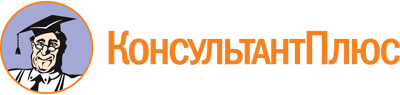 Постановление Губернатора Волгоградской обл. от 27.05.2013 N 492
(ред. от 16.12.2020)
"О некоторых вопросах оказания бесплатной юридической помощи на территории Волгоградской области"
(вместе с "Перечнем документов, представляемых гражданами при обращении за получением бесплатной юридической помощи в рамках государственной системы бесплатной юридической помощи на территории Волгоградской области")Документ предоставлен КонсультантПлюс

www.consultant.ru

Дата сохранения: 19.10.2022
 Список изменяющих документов(в ред. постановлений Губернатора Волгоградской обл.от 17.07.2013 N 718, от 20.08.2013 N 854,от 22.04.2014 N 353, от 05.02.2015 N 107, от 21.03.2016 N 190,от 03.03.2017 N 111, от 16.12.2020 N 799)Список изменяющих документов(в ред. постановлений Губернатора Волгоградской обл.от 22.04.2014 N 353, от 05.02.2015 N 107, от 21.03.2016 N 190,от 16.12.2020 N 799)Список изменяющих документов(введен постановлением Губернатора Волгоградской обл.от 17.07.2013 N 718;в ред. постановлений Губернатора Волгоградской обл.от 05.02.2015 N 107, от 16.12.2020 N 799)Список изменяющих документов(введен постановлением Губернатора Волгоградской обл.от 20.08.2013 N 854;в ред. постановлений Губернатора Волгоградской обл.от 21.03.2016 N 190, от 03.03.2017 N 111)Список изменяющих документов(в ред. постановления Губернатора Волгоградской обл.от 21.03.2016 N 190)Количество обращений граждан по вопросам оказания бесплатной юридической помощиКоличество обращений граждан, по которым оказана бесплатная юридическая помощьКоличество обращений граждан, по которым оказана бесплатная юридическая помощьКоличество обращений граждан, по которым оказана бесплатная юридическая помощьКоличество обращений граждан, по которым оказана бесплатная юридическая помощьКоличество обращений граждан, по которым оказана бесплатная юридическая помощьКоличество материалов по правовому информированию и правовому просвещению согласно статье 28 Федерального закона от 21 ноября 2011 г. N 324-ФЗ "О бесплатной юридической помощи в Российской Федерации"Количество материалов по правовому информированию и правовому просвещению согласно статье 28 Федерального закона от 21 ноября 2011 г. N 324-ФЗ "О бесплатной юридической помощи в Российской Федерации"Количество материалов по правовому информированию и правовому просвещению согласно статье 28 Федерального закона от 21 ноября 2011 г. N 324-ФЗ "О бесплатной юридической помощи в Российской Федерации"Количество материалов по правовому информированию и правовому просвещению согласно статье 28 Федерального закона от 21 ноября 2011 г. N 324-ФЗ "О бесплатной юридической помощи в Российской Федерации"Количество обращений граждан по вопросам оказания бесплатной юридической помощивсегов том числе по видам бесплатной юридической помощив том числе по видам бесплатной юридической помощив том числе по видам бесплатной юридической помощив том числе по видам бесплатной юридической помощиКоличество материалов по правовому информированию и правовому просвещению согласно статье 28 Федерального закона от 21 ноября 2011 г. N 324-ФЗ "О бесплатной юридической помощи в Российской Федерации"Количество материалов по правовому информированию и правовому просвещению согласно статье 28 Федерального закона от 21 ноября 2011 г. N 324-ФЗ "О бесплатной юридической помощи в Российской Федерации"Количество материалов по правовому информированию и правовому просвещению согласно статье 28 Федерального закона от 21 ноября 2011 г. N 324-ФЗ "О бесплатной юридической помощи в Российской Федерации"Количество материалов по правовому информированию и правовому просвещению согласно статье 28 Федерального закона от 21 ноября 2011 г. N 324-ФЗ "О бесплатной юридической помощи в Российской Федерации"Количество обращений граждан по вопросам оказания бесплатной юридической помощивсегоправовое консультирование в устной формеправовое консультирование в письменной формесоставление документов правового характерапредставление интересов в судах и других органахразмещено в средствах массовой информацииразмещено в сети Интернетиздано в форме брошюр, памяток и т.д.размещено (издано) иным способом12345678910